		EDITAL Nº 11/2021   – SELEÇÃO - PPGLEstabelece normas e procedimentos de seleção para o ingresso no Programa de Pós-Graduação Stricto sensu em Letras, nível Mestrado e Doutorado, na condição de estudante regular.Considerando a pandemia do COVID-19 declarada em 12 de março de 2020;Considerando os Atos Executivos 22/2020, 27/2020, 29/2020, 30/2020, 33/2020, 36/2020 e 41/2020 por meio dos quais a Universidade Estadual de Londrina suspendeu as atividades acadêmicas presenciais e eventos públicos e manteve as atividades administrativas de forma remota;Considerando o ato executivo 46/2020 que dispõe da retomada das atividades administrativas de forma presencial, em regime de escala e de forma progressiva;Considerando o Ato executivo 61/2020 que estabelece a suspensão das atividades administrativas na modalidade presencial e estabelece a modalidade de Teletrabalho; Considerando os Atos Executivos 01/2021, 04/2021, 15/2021 e 30/2021 que prorrogam a suspensão das atividades administrativas presenciais, bem como a possibilidade de novas prorrogações; Considerando a Resolução CEPE nº 03/2020 que suspendeu as atividades acadêmicas letivas presenciais dos cursos de Pós-Graduação Stricto e Lato sensu desta universidade;A Comissão Coordenadora do Programa de Pós-Graduação em Letras, da Universidade Estadual de Londrina-UEL, no uso de suas atribuições administrativas e em conformidade com o Edital PROPPG/DPG/DAM, torna público aos interessados as normas e os procedimentos a serem obedecidos no processo de seleção para o preenchimento de vagas regulares dos cursos de mestrado e doutorado, a terem início no segundo período letivo de 2021.As inscrições serão realizadas somente via Internet e estarão abertas a candidatos que possuam curso de graduação que seja reconhecido pelo órgão competente, de forma a atender a Resolução 007/2017 da CES/CNE.Antes de efetuar o recolhimento da taxa de inscrição, o candidato deve inteirar-se das regras deste Edital; certificar-se de que preenche ou preencherá, até a data da matrícula, todos os requisitos exigidos. Não haverá a devolução do valor do preço público de inscrição após a sua efetivação, quaisquer que sejam os motivos, mesmo que o candidato não compareça à seleção. A inscrição do candidato no processo de seleção implica na sua concordância com os termos estabelecidos no presente Edital.PERÍODO DE INSCRIÇÃO: 19 de abril de 2021 a 19 de maio de 2021.PÚBLICO-ALVO: Podem candidatar-se ao Programa, graduados ou graduandos do último ano em Letras, Comunicação, História, Filosofia, Ciências Sociais, Pedagogia, Direito, Artes e áreas afins.DURAÇÃO DO CURSO:MESTRADO: mínimo de 2 (dois) períodos letivos e o máximo de 4 (quatro).DOUTORADO: mínimo de 4 (quatro) períodos letivos e o máximo de 8 (oito).PROCESSO DE SELEÇÃO: a seleção dos candidatos estará a cargo da Comissão Coordenadora e da Comissão de Seleção do Programa.NÚMERO DE VAGAS: (*)*Observação: Por recomendação da Comissão de Seleção, observados os limites máximos de assunção de vagas por orientador e da oferta total de vagas, poderão ser remanejadas vagas entre os cursos (mestrado e doutorado) e entre os orientadores, em função do resultado final.6. DA ISENÇÃO DO PREÇO PÚBLICO DE INSCRIÇÃO6.1 Isenção - Lei 19.196 - 26 de outubro 2017 (Justiça Eleitoral do Paraná - eleitores convocados e nomeados pela Justiça Eleitoral do Paraná que prestarem serviços no período eleitoral)ATENÇÃO: De acordo com essa Lei, somente terá direito à isenção quem prestou serviço em dois turnos nas eleições municipais de 2020 ou tenha prestado serviço em eleição “fora de época”, determinada pelo Tribunal Regional Eleitoral, totalizando dois turnos no período de 15 de abril de 2019 a 18 de abril de 2021.Haverá isenção do valor total do preço público de inscrição para eleitores convocados e nomeados pela Justiça Eleitoral do Paraná que prestaram serviços no período eleitoral visando à preparação, execução e apuração de eleições oficiais, plebiscitos ou referendos em dois eventos eleitorais consecutivos ou não, válido por um período de 2 (dois) anos, conforme Lei 19196- 26 de outubro 2017;O requerente deverá preencher, digitado ou com letra legível, o Requerimento de Isenção disponível em http://www.uel.br/proppg/portalnovo/pages/mais/formularios.php informando o nome do curso que pretende se inscrever, e encaminhar nos dias 16 e 19 de abril de 2021 para o e-mail proppg@uel.br, juntamente com a cópia da comprovação do serviço prestado, expedido pela Justiça Eleitoral;O/a candidato/a com pedido de isenção deferido será comunicado via e-mail até 29 de abril de 2021;Não serão analisados pedidos de isenção com informação incompleta, ilegível ou fora do prazo estabelecido neste Edital;Não será concedida isenção aos candidatos que já tiverem efetuado o pagamento do preço público de inscrição. Portanto, o/a candidato/a que pleitear isenção, poderá efetuar sua inscrição somente após o recebimento do e-mail com resultado da análise do pedido.6.2 Isenção - Lei 19.293 – 13 de dezembro de 2017 (Doador de sangue a órgão oficial de saúde ou à entidade credenciada pela União, Estado ou Município).Haverá isenção do valor total do preço público de inscrição para doadores de sangue realizado em órgão oficial ou à entidade credenciada pela União, pelo Estado ou pelo Município, conforme Lei 19.293 - 13 de dezembro de 2017.O requerente deverá preencher, digitado ou com letra legível, o Requerimento de Isenção disponível  em http://www.uel.br/proppg/portalnovo/pages/mais/formularios.php  informando o nome do Curso que pretende se inscrever, e encaminhar nos dias 16 e 19 de abril de 2021 para o e-mail proppg@uel.br, juntamente com documento comprovando que realizou duas doações dentro do período de doze meses anterior à data de publicação deste edital, emitida por órgão oficial ou entidade credenciada pela União, pelo Estado ou pelo Município.O/a candidato/a com pedido de isenção deferido será comunicado via e-mail até o dia 29 de abril de 2021;Não serão analisados pedidos de isenção com informação incompleta, ilegível ou fora do prazo estabelecido neste Edital;Não será concedida isenção aos/às candidatos/as que já tiverem efetuado o pagamento do preço público de inscrição. Portanto, o/a candidato/a que pleitear isenção do preço público de inscrição, poderá efetuar sua inscrição somente após o recebimento do e-mail com resultado da análise do pedido.ATENÇÃO:Não esquecer de informar no pedido de isenção do preço público o nome do Programa (PPGL – Programa de Pós-Graduação em Letras) e Curso (Mestrado ou Doutorado) para o qual está requerendo a isenção.Informar, no assunto do e-mail à proppg@uel.br , “Isenção do preço público de inscrição – nome do requerente”.Não serão analisados pedidos de isenção com informação incompleta, ilegível ou fora do prazo estabelecido neste Edital.7. DOCUMENTOS EXIGIDOS PARA INSCRIÇÃO E FORMA DE ENVIOOs documentos listados a seguir deverão ser digitalizados em formato PDF e enviados para o e-mail: inscricaoppgl.uel@uel.br . Este e-mail é exclusivo para o envio dos documentos de inscrição.Cópia digitalizada do comprovante de inscrição, emitido na internet, preenchido e assinado;Cópia digitalizada do comprovante de recolhimento do preço público de inscrição (boleto bancário) correspondente ao valor de R$ 162,00 (cento e sessenta e dois reais); o boleto deverá ser pago somente na Caixa Econômica Federal, conforme especificado no próprio boleto.Cópia digitalizada (frente e verso, sem tarja nem dobras) da Cédula de Identidade (R.G.) - obrigatória para fins acadêmicos;Cópia digitalizada do documento de CPF (frente e verso, sem tarja nem dobras): quando na Cédula de Identidade não constar o nº do CPF, fica obrigatória a apresentação de cópia legível do mesmo ou Comprovante de Situação Cadastral no CPF, retirado do site da Receita Federal: https://www.receita.fazenda.gov.br/Aplicacoes/SSL/ATCTA/CPF/ConsultaSituacao/ConsultaPublica.asp;Cópia digitalizada da Certidão de Nascimento ou Casamento (sem tarja nem dobras);Cópia digitalizada do Certificado de Reservista (Documento Militar), para os que possuem menos de 45 anos de idade - sem tarja nem dobras;Cópia digitalizada do histórico escolar de graduação (em qualquer área);cópia digitalizada frente e verso do diploma do curso de graduação (autenticada para aqueles emitidos por outras IES). Caso o/a candidato/a ainda não possua o diploma, deverá apresentar documento de colação de grau. Caso o candidato ainda não possua o diploma, deverá apresentar documento de colação de grau. Caso ainda esteja cursando a graduação, deverá apresentar atestado de demonstre estar matriculado no último ano de graduação e término previsto até o início do período letivo previsto para 01 de março de 2021);Candidatos estrangeiros deverão apresentar cópia digitalizada dos documentos: 1. passaporte; 2. do diploma autenticado de graduação (idioma de origem); 3. cópia autenticada da tradução juramentada do diploma de graduação para a língua portuguesa; 4. cópia autenticada da Certidão de Nascimento ou Casamento (idioma de origem); 5. cópia autenticada da tradução juramentada para a língua portuguesa da Certidão de Nascimento ou Casamento; 6. cópia do CPF; 7. visto de permanência no país, atualizado.Currículo na Plataforma Lattes / CNPq documentado, com informação em destaque do link para a plataforma Lattes, referente ao período de 2016-2020; Pré-projeto de dissertação ou tese vinculado à linha de pesquisa escolhida pelo candidato. Formato: tamanho A4, margens de 3 cm, espaço simples, fonte Times New Roman 12. Elemento pré-textual: a folha de rosto contendo além do título, o nome completo do candidato, CPF, o nível do curso (Mestrado ou Doutorado), a indicação da linha de pesquisa escolhida pelo candidato e dois possíveis orientadores vinculados a ​esta mesma linha. Estrutura do pré-projeto deve conter: resumo, introdução, justificativa (incluindo referência a estudos críticos e adequação a linha de pesquisa escolhida), objetivo (geral e específico), procedimentos metodológicos, cronograma e bibliografia.  O pré-projeto que estiver em desacordo com as exigências desse edital será desclassificado. 7.1 Para candidatos ao Doutorado devem ser acrescidos os seguintes documentos:Cópia de ata de defesa de dissertação ou certificado ou diploma de conclusão de mestrado de programa credenciado junto à CAPES. Caso a defesa não tenha sido realizada, apresentar documento comprovando que o mestrado será concluído, com realização de banca de defesa, até a data da matrícula (12 a 14/07/2021)Cópia do histórico escolar do mestrado em Letras ou áreas afins.Dados da dissertação / trabalho de conclusão de mestrado, com a seguinte sequência: Título; Orientador; Banca Examinadora; Data da defesa; Nome do Programa e Instituição de Ensino Superior; Resumo; Sumário; Referências bibliográficas.Atenção: O candidato que enviar documentação incompleta ou ilegível poderá ser automaticamente excluído do processo.Identificar, no assunto do e-mail, “Inscrição Edital 11/2021 PPGL – NÍVEL DO CURSO – NOME DO/A CANDIDATO/A”.Identificar, no corpo do e-mail, se a inscrição é para mestrado ou doutorado, e também o orientador de interesse.Em caso de desistência do processo seletivo ou em qualquer outra situação, não será devolvido o valor referente ao preço público de inscrição.8. INSCRIÇÃO E PROCEDIMENTOS8.1 PRIMEIRO PASSO – INSCRIÇÃO VIA WEB	Das 8h do dia 19/04/2021 às 12h do dia 19/05/2021, o/a candidato/a deverá acessar a página da PROPPG - Pró-Reitoria de Pesquisa e Pós-Graduação, no endereço MESTRADO:https://www.sistemasweb.uel.br/index.php?contents=system/inscpos/index.php&pagina=view/ListarDadosCurso.php&cd_curso=17&nr_resolucao=32/2018  (copie este endereço no browser do seu navegador) e preencher o requerimento de inscrição para Estudante Regular ao final da página.  DOUTORADO:https://www.sistemasweb.uel.br/index.php?contents=system/inscpos/index.php&pagina=view/ListarDadosCurso.php&cd_curso=188&nr_resolucao=32/2018  (copie este endereço no browser do seu navegador) e preencher o requerimento de inscrição para Estudante Regular ao final da página.  8.2 SEGUNDO PASSO – ENVIO DA DOCUMENTAÇÃO EXIGIDA	Para efetivar a inscrição feita na Web, a documentação completa constante no item 7 para o Mestrado, e item 7 e 7.1 para o Doutorado  deverá ser enviada até o dia 19/05/2021, para o endereço eletrônico inscricaoppgl.uel@uel.br  . A secretaria confirmará o recebimento da documentação por e-mail. O e-mail deverá ser identificado com o assunto “Inscrição Regulares EDITAL PPGL N. 11/2021” – “NÍVEL DO CURSO” - “NOME DO/A CANDIDATO/A”. A documentação deve estar completa e legível, caso contrário, o/a candidato/a será automaticamente excluído do processo seletivo. Não haverá entrega física de documentação, pessoalmente ou via Correios. O envio é exclusivamente via e-mail, para o endereço indicado. Obrigatoriamente, a documentação exigida deverá ser dividida em arquivos digitalizados no formato PDF, não podendo ultrapassar 8MB em cada arquivo, sendo: O primeiro arquivo com a documentação descrita nas alíneas a, b, c, d, e, f, g, h, i, e as alíneas do item 7.1 quando candidato ao Doutorado; O segundo arquivo com a documentação descrita na alínea j; O terceiro arquivo com a documentação descrita na alínea k; ATENÇÃO:Inscrições recebidas no e-mail após o horário indicado serão indeferidas. Portanto, verifique a configuração de seu e-mail e faça o ajuste para o horário de Brasília.Não nos responsabilizaremos por quaisquer problemas de ordem técnica que acarretem o envio fora do prazo estabelecido no presente Edital.Não serão aceitos arquivos compartilhados em Google Drive ou compactados; apenas anexados ao e-mail e em formato PDF.DISPOSIÇÕES GERAISTodos os documentos exigidos no presente edital e recebidos, no período de inscrição, pela Secretaria de Pós-Graduação do CCH, serão submetidos à Comissão Examinadora de Seleção para fins de homologação das inscrições. O Edital de homologação será publicado e divulgado pelo Programa de Pós-Graduação em Letras no endereço: http://www.uel.br/pos/letras/ Para a matrícula, novos documentos serão solicitados. Quando as atividades presenciais da UEL forem retomadas, cópias físicas e/ou autenticadas da documentação, ou de parte dela, serão requisitadas.ETAPAS DO PROCESSO SELETIVOLeia atentamente as: NORMAS PARA O PROCESSO DE SELEÇÃO.O processo seletivo para ingresso no Programa de Mestrado e Doutorado em Letras consiste nas seguintes etapas:FASE I - ANÁLISE DO PROJETO DE PESQUISA E DO LATTES9.1 Análise do projeto de pesquisa – (Anexo I) O projeto será pontuado conforme anexo I. O candidato que não atingir a nota 7 no projeto será eliminado.Análise do currículo lattes: - (Anexo II) O currículo será pontuado conforme anexo II. A pontuação máxima será a de 1000 (mil pontos). Ao currículo que tiver a maior pontuação será atribuída a nota 10; ao que tiver a menor pontuação será atribuída a nota 7. Os demais que ficarem no intervalo destas pontuações terão suas notas atribuídas por regra de três. 9.3. Serão somadas as notas do projeto e nota do currículo e será feita a média aritmética; os candidatos que não alcançarem a média 7 serão eliminados do processo. FASE II - ENTREVISTAOs candidatos aprovados na primeira fase estão automaticamente convocados para a entrevista nos dias 07 a 09 de junho de 2021, em horário a ser definido após resultado da primeira fase. As entrevistas serão remotas e é de inteira responsabilidade dos candidatos providenciarem o necessário para assegurar a sua participação no processo de seleção. As instruções sobre os procedimentos para a participação nas entrevistas serão dadas no edital de aprovação da primeira fase.PEDIDO DE RECURSOA lista com os nomes dos candidatos aprovados na primeira etapa será disponibilizada até 31/05/2021, no sítio do Programa.O candidato que não obtiver nota igual ou superior a 7,0 (sete) no projeto poderá entrar com pedido de revisão de nota junto à coordenação do programa, mediante a elaboração de um texto no qual argumenta sua discordância, num prazo máximo de 24 horas após a divulgação do resultado.O pedido de revisão de nota deverá ser feito mediante preenchimento e assinatura do Formulário ANEXO III e enviado para o e-mail ppg_letras@uel.br no dia 01/06/2021 até às 16h30 , tendo o assunto da mensagem o título: “Edital n. 11/2021-PPGL – MESTRADO/DOUTORADO – “NOME DO/A CANDIDATO/A”, e será avaliado pelos membros da comissão examinadora, que emitirão parecer acatando ou não as argumentações apresentadas.PROVA DE PROFICIÊNCIA EM LÍNGUA ESTRANGEIRAO candidato aprovado no processo seletivo deverá, até a qualificação, apresentar proficiência em Língua estrangeira por meio de aprovação em exames específicos (listados abaixo), e também exame de proficiência aplicado pelo Laboratório de Línguas da UEL (que deverá ser providenciado pelo candidato) ou aplicados por qualquer outra universidade brasileira credenciada pelo MEC. O PPGL exige, para o candidato ao mestrado, a proficiência em inglês ou francês e, para o candidato a doutorado, em inglês e francês.INGLÊS: IELTS  - nota mínima:  6.0TOEFL – nota mínina: 20 FRANCÊS:Diplôme Approfondi en Langue Française (DALF): DALF – nível C2 e DALF – nível C1Diplôme en Langue Française (DELF): DELF – nível B2, DELF – nível B1 e  DELF – nível A2Test de Connaissance du Français (TCF): TCF – nível C2, TCF – nível C1, TCF – nível B2, TCF – nível B1 e TCF – nível A2CRONOGRAMA DO PROCESSO SELETIVO NÃO FORNECEMOS RESULTADOS POR TELEFONE E E-MAILDúvidas: secposcch@uel.br13. COMISSÃO EXAMINADORA DE SELEÇÃO13.1. A Comissão Examinadora de Seleção será composta pelos docentes do Programa de Pós-graduação em Letras e pela Comissão Coordenadora. MATRÍCULAOs candidatos aprovados e classificados serão convocados para a efetivação de matrícula por meio de Edital publicado no site do Programa: http://www.uel.br/pos/letras/ , no dia 08/07/2021.A matrícula está prevista para ocorrer no período de 12 a 14 de julho de 2021.DISPOSIÇÕES FINAISOs casos omissos neste Edital serão analisados pela Comissão Coordenadora do Programa de Pós-Graduação em Letras da UEL.Os candidatos aprovados e habilitados, constantes do Edital Final do Processo Seletivo, serão orientados quanto à efetivação de matrícula e entrega de documentos no Edital de Resultados Oficial.Londrina, 15 de abril de 2021 ANEXO I - ITENS A SEREM AVALIADOS NO PROJETO1.	Elaboração textual (2,0)1.1 Articulação textual   1.2 Adequação à linguagem formal e acadêmica 2.Introdução e justificativa  ( 5,0) 2.1  Clareza na apresentação do objeto de pesquisa 2.2  Importância da pesquisa do ponto de vista literário2.3  Apresentação clara dos objetivos da pesquisa 2.4  Aderência à linha de pesquisa escolhida  2.5  Inovação da proposta de pesquisa 3. Revisão da Literatura (2,0)3.1 Relevância e pertinência do referencial teórico 3.2.  Domínio do referencial teórico4.Metodologia (1,0)4.1  Clareza da metodologia a ser usada 4.2. Exequibilidade da proposta de pesquisa TOTAL: 10,0ANEXO II (para uso da comissão de seleção) - PONTUAÇÃO DO CURRICULUM LATTES – últimos 5 anos – Na área de Estudos Literários e/ou áreas afins - pontuação máxima 1000 1.	ATUAÇÃO PROFISSIONAL3	OUTRAS ATIVIDADES, TÍTULOS E MÉRITOS (quesitos não pontuados nos critérios 1 e 2)ANEXO IIIPROCESSO DE SELEÇÃO – ESTUDANTES REGULARESEdital nº 11/2021-PPGL/UELFORMULÁRIO PARA INTERPOSIÇÃO DE RECURSOPor ser verdade,Londrina, 01 de junho de 2021.________________________________Assinatura eletrônica do/a candidato/aPARECER CIRCUNSTANCIADO (ATÉ 5 LINHAS):______________________________________________________________________________________________________________________________________________________________________________________________________________________________________________________________________________________________________________________________________________________________________________________________________________________________________________________________________________________________________ASSINATURA DA PRESIDENTE DA COMISSÃO EXAMINADORA DE SELEÇÃO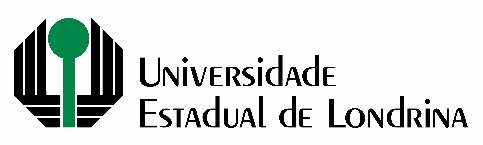 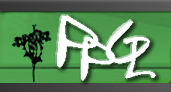 Programa de Pós-Graduação em Letras – Estudos LiteráriosDOCENTEMESTRADODOUTORADOTOTALÂngela Lamas Rodrigues123Bárbara Cristina Marques213Cláudia Camardella Rio Doce213Laura Taddei Brandini202Luiz Carlos Migliozzi Ferreira de Mello112Luiz Carlos Santos Simon202Miguel Heitor Braga Vieira101Suely Leite112Telma  Maciel da Silva303Fases/Etapas AtividadesData e horárioINSCRIÇÃONA WEB: das 8h do dia 19 de abril de 2021 às 23h59 do dia 19 de maio de 2021.Envio dos documentos para o e-mail: inscricaoppgl.uel@uel.br EDITAL DE HOMOLOGAÇÃO DAS INSCRIÇÕES – no site (http://www.uel.br/pos/letras/)21/05/2021, a partir das 18hFase IAnálise de projetos e currículos (sem a presença do candidato) 21 a 30/05/2021EDITAL de Resultado da Fase I  - no site (http://www.uel.br/pos/letras/)31/05/2021Interposição de recurso à Fase I01/06/2021EDITAL - Resultado dos pedidos de recurso à Fase I04/06/2021Fase IIEntrevistas07 a 09/06/2021EDITAL - Resultado Extraoficial17/06/2021EDITAL - Resultado Oficial e Convocação para as matrículas08/07/2021ItemCritérios/QuesitosPontuação (a)Quantidade de ocorrência(b)Pontuação do candidato1.1Tempo de magistérioTempo de magistérioTempo de magistérioTempo de magistério1.1.1Na Educação Básica4 pontos/mês trabalhado1.1.2Na graduação8 pontos/mês trabalhado1.1.3Em tutoria de disciplina EAD3 pontos/mês trabalhado1.1.4Na pós-graduação lato sensu2 pontos/hora1.1.5Participação no Programa Institucional de Bolsas de Iniciação à Docência (PIBID) e/ou residência pedagógica5 pontos/ semestreTotal:Total:Total:1.2PesquisaPesquisaPesquisaPesquisa1.2.1Coordenação de projetos de pesquisa, ensino, extensão ou artístico/cultural cadastrados em instituição acadêmica e/ou científica30pontos/projeto1.2.2Participação em projetos de pesquisa, ensino, extensão ou artístico/cultural cadastrado em instituição acadêmica e/ou científica5 pontos/projeto1.2.3 Finalização de projeto de IniciaçãoCientífica15 pontos/projeto1.2.4Especialização concluída    20 pontosTOTAL DO SUBITEM 1.2TOTAL DO SUBITEM 1.2TOTAL DO SUBITEM 1.2TOTAL DO SUBITEM 1.2TOTAL DO SUBITEM 1.21.3Atuação profissional não acadêmicaAtuação profissional não acadêmicaAtuação profissional não acadêmicaAtuação profissional não acadêmicaAtuação profissional não acadêmicaAtuação profissional não acadêmicaAtuação profissional não acadêmicaAtuação profissional não acadêmicaAtuação profissional não acadêmicaAtuação profissional não acadêmicaAtuação profissional não acadêmicaAtuação profissional não acadêmica1.3.1Atuação profissional não acadêmica na sua área de formação ou em Estudos Literários (em empresas privadas e públicas, autarquias, profissionais liberais,etc)Atuação profissional não acadêmica na sua área de formação ou em Estudos Literários (em empresas privadas e públicas, autarquias, profissionais liberais,etc)1,0 ponto/mês1,0 ponto/mêsTOTAL DO SUBITEM 1.3TOTAL DO SUBITEM 1.3TOTAL DO SUBITEM 1.3TOTAL DO SUBITEM 1.3TOTAL DO SUBITEM 1.3TOTAL DO SUBITEM 1.3TOTAL DO SUBITEM 1.3TOTAL DO SUBITEM 1.3TOTAL DO SUBITEM 1.3TOTAL DO SUBITEM 1.3TOTAL DO SUBITEM 1.3TOTAL DO SUBITEM 1.3TOTAL DO SUBITEM 1.32PRODUÇÃO INTELECTUALPRODUÇÃO INTELECTUALItemCritérios/QuesitosCritérios/QuesitosPontuação (a)Pontuação (a)Quantidade de ocorrência(b)Quantidade de ocorrência(b)Quantidade de ocorrência(b)Quantidade de ocorrência(b)Quantidade de ocorrência(b)Pontuação do candidatoPontuação do candidatoPontuação do candidato2.1Artigos Publicados (utilizar Qualis CAPES)Artigos Publicados (utilizar Qualis CAPES)Artigos Publicados (utilizar Qualis CAPES)Artigos Publicados (utilizar Qualis CAPES)Artigos Publicados (utilizar Qualis CAPES)Artigos Publicados (utilizar Qualis CAPES)Artigos Publicados (utilizar Qualis CAPES)Artigos Publicados (utilizar Qualis CAPES)Artigos Publicados (utilizar Qualis CAPES)Artigos Publicados (utilizar Qualis CAPES)Artigos Publicados (utilizar Qualis CAPES)Artigos Publicados (utilizar Qualis CAPES)2.1.1Qualis A1  como autorQualis A1  como autor60 pontos/artigo60 pontos/artigo2.1.2Qualis A1  como coautorQualis A1  como coautor30 pontos/artigo30 pontos/artigo2.1.3Qualis A2  como autorQualis A2  como autor54 pontos/artigo54 pontos/artigo2.1.4Qualis A2  como coautorQualis A2  como coautor27 pontos/artigo27 pontos/artigo2.1.5Qualis B1  como autorQualis B1  como autor50 pontos/artigo50 pontos/artigo2.1.6Qualis B1  como coautorQualis B1  como coautor25 pontos/artigo25 pontos/artigo2.1.7Qualis B2  como autorQualis B2  como autor44 pontos/artigo44 pontos/artigo2.1.8Qualis B2  como coautorQualis B2  como coautor22 pontos/artigo22 pontos/artigo2.1.9Qualis B3  como autorQualis B3  como autor40 pontos/artigo40 pontos/artigo2.1.10Qualis B3  como coautorQualis B3  como coautor20 pontos/artigo20 pontos/artigo2.1.11Qualis B4  como autorQualis B4  como autor34 pontos/artigo34 pontos/artigo2.1.12Qualis B4  como coautorQualis B4  como coautor17 pontos/artigo17 pontos/artigo2.1.13Qualis B5  como autorQualis B5  como autor30 pontos/artigo30 pontos/artigo2.1.14Qualis B5  como coautorQualis B5  como coautor15 pontos/artigo15 pontos/artigo2.1.15Qualis C  como autorQualis C  como autor14 pontos/artigo14 pontos/artigo2.1.16Qualis C  como coautorQualis C  como coautor7 pontos/artigo7 pontos/artigoTOTAL DO SUBITEM 2.1TOTAL DO SUBITEM 2.1TOTAL DO SUBITEM 2.1TOTAL DO SUBITEM 2.1TOTAL DO SUBITEM 2.12.2Livros e Capítulos (com ISBN)Livros e Capítulos (com ISBN)Livros e Capítulos (com ISBN)Livros e Capítulos (com ISBN)Livros e Capítulos (com ISBN)Livros e Capítulos (com ISBN)Livros e Capítulos (com ISBN)Livros e Capítulos (com ISBN)Livros e Capítulos (com ISBN)Livros e Capítulos (com ISBN)Livros e Capítulos (com ISBN)Livros e Capítulos (com ISBN)2.2.1Livros editados (autor)Livros editados (autor)50 pontos/obra50 pontos/obra2.2.2Livros editados (coautor)Livros editados (coautor)25 pontos/obra25 pontos/obra2.2.3Tradutor de livrosTradutor de livros40 pontos/obra40 pontos/obra2.2.4Autor de capítulos ou organizadorde livroAutor de capítulos ou organizadorde livro40 pontos/obra40 pontos/obra2.2.5Coautor de capítulosCoautor de capítulos20 pontos/obra20 pontos/obraTOTAL DO SUBITEM 2.2TOTAL DO SUBITEM 2.2TOTAL DO SUBITEM 2.2TOTAL DO SUBITEM 2.2TOTAL DO SUBITEM 2.22.3Trabalhos publicados em anais de eventosTrabalhos publicados em anais de eventosTrabalhos publicados em anais de eventosTrabalhos publicados em anais de eventosTrabalhos publicados em anais de eventosTrabalhos publicados em anais de eventosTrabalhos publicados em anais de eventosTrabalhos publicados em anais de eventosTrabalhos publicados em anais de eventosTrabalhos publicados em anais de eventosTrabalhos publicados em anais de eventosTrabalhos publicados em anais de eventos2.3.1Publicação, como autor, de texto completo em anais de eventos nacionais ou internacionais (número de páginas igual ou maior a três)Publicação, como autor, de texto completo em anais de eventos nacionais ou internacionais (número de páginas igual ou maior a três)30pontos/ocorrência30pontos/ocorrência2.3.2Publicação, como coautor, de texto completo em anais de eventos nacionais ou internacionais (número de páginas igual ou maior a três)Publicação, como coautor, de texto completo em anais de eventos nacionais ou internacionais (número de páginas igual ou maior a três)15pontos/ocorrência15pontos/ocorrência2.3.3Publicação, como autor, de texto completo em anais de eventos regionais ou locais (número de páginas igual ou maior a três)24pontos/ocorrência24pontos/ocorrência24pontos/ocorrência2.3.4Publicação, como coautor, de texto completo em anais de eventos regionais ou locais (número de páginas igual ou maior a três)12pontos/ocorrência12pontos/ocorrência12pontos/ocorrência2.3.5Publicação, como autor, de resumo em anais de eventos nacionais ou internacionais10pontos/ocorrência10pontos/ocorrência10pontos/ocorrência2.3.6Publicação, como coautor, de resumo em anais de eventos nacionais ou internacionais5pontos/ocorrência5pontos/ocorrência5pontos/ocorrência2.3.7Publicação, como autor, de resumo em anais de eventos regionais ou locais4pontos/ocorrência4pontos/ocorrência4pontos/ocorrência2.3.8Publicação, como coautor, de resumo em anais de eventos regionais ou locais2pontos/ocorrência2pontos/ocorrência2pontos/ocorrênciaTOTAL DO SUBITEM 2.3TOTAL DO SUBITEM 2.3TOTAL DO SUBITEM 2.3TOTAL DO SUBITEM 2.3TOTAL DO SUBITEM 2.32.4Apresentação de trabalho em eventosApresentação de trabalho em eventosApresentação de trabalho em eventosApresentação de trabalho em eventosApresentação de trabalho em eventosApresentação de trabalho em eventosApresentação de trabalho em eventosApresentação de trabalho em eventosApresentação de trabalho em eventosApresentação de trabalho em eventosApresentação de trabalho em eventos2.4.1Apresentação, como autor, de trabalho em eventos nacionais ou internacionais.30pontos/ocorrência30pontos/ocorrência2.4.2Apresentação, como coautor, de trabalho em eventos nacionais ou internacionais.15pontos/ocorrência15pontos/ocorrência2.4.3Apresentação, como autor, de trabalho em eventos regionais ou locais.24pontos/ocorrência24pontos/ocorrência2.4.4Apresentação, como coautor, de trabalho em eventos regionais ou locais.12pontos/ocorrência12pontos/ocorrênciaTOTAL DO SUBITEM 2.4TOTAL DO SUBITEM 2.4TOTAL DO SUBITEM 2.4TOTAL DO SUBITEM 2.4TOTAL DO SUBITEM 2.42.5Produção TécnicaProdução TécnicaProdução TécnicaProdução TécnicaProdução TécnicaProdução TécnicaProdução TécnicaProdução TécnicaProdução TécnicaProdução TécnicaProdução Técnica2.5.1Transcrição de palestras ou entrevistas publicadas em periódicosTranscrição de palestras ou entrevistas publicadas em periódicos10pontos/ocorrência10pontos/ocorrênciaTOTAL DO SUBITEM 2.5TOTAL DO SUBITEM 2.5TOTAL DO SUBITEM 2.5TOTAL DO SUBITEM 2.5TOTAL DO SUBITEM 2.5ItemCritérios/QuesitosPontuação (a)Quantidade de ocorrência(b)Pontuação do candidato3.1Participação, como ouvinte, em eventos de até 5 horas0,5ponto/ocorrência3.2Participação, como ouvinte, em eventos de 6 a 20 horas2pontos/ocorrência3.3Participação, como ouvinte, em eventos de 21 a 40 horas4pontos/ocorrência3.4Participação em exposições e feiras2pontos/ocorrência3.5Organização de eventos, congressos, exposições e feiras10pontos/ocorrência3.6Conferências e palestras proferidas em eventos acadêmicos, científicos ou artístico/culturais20pontos/ocorrência3.7Cursos ministrados na especialidade com carga-horária mínima de 8 horas20pontos/ocorrência3.8Prêmios, títulos, homenagens, distinções e láureas outorgados por entidades científicas ou acadêmicas por trabalhos ou atividades10pontos/ocorrência3.9Aprovação em concurso público para a docência50pontos/ocorrência3.10Aprovação em testes seletivos(concursos para contratos temporários) para a docência30pontos/ocorrência3.11Participação em conselhos editoriais20pontos/ocorrência3.12Monitoria de disciplina25pontos/semestre3.13Jornais de divulgação diária e revistas com ISSN5pontos/ocorrência                               TOTAL DO ITEM 3                                TOTAL DO ITEM 3                                TOTAL DO ITEM 3 TOTAL DE PONTOS = soma de todos os itensTOTAL DE PONTOS = soma de todos os itensTOTAL DE PONTOS = soma de todos os itensPrograma de Pós-Graduação em Letras – Estudos LiteráriosDADOS DE IDENTIFICAÇÃO DO (A) REQUERENTEDADOS DE IDENTIFICAÇÃO DO (A) REQUERENTENOME COMPLETO:Nº DO CPF:E-MAIL DO/A REQUERENTE:Justificativa Circunstanciada para fundamentar a interposição do recursoJustificativa Circunstanciada para fundamentar a interposição do recursoArtigo e/ou inciso do referido Edital em que se baseia a interposiçãoArtigo e/ou inciso do referido Edital em que se baseia a interposiçãoQue documento anexa ao formulário para comprovar a solicitação de interposição de recurso (facultativo)Que documento anexa ao formulário para comprovar a solicitação de interposição de recurso (facultativo)PARA USO DA COMISSÃO DE SELEÇÃO DO PPGLUEL